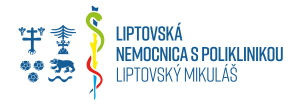 Informovaný súhlas podľa §6  zákona č. 576/2004 Z. z.Svojim podpisom potvrdzujem, že som bol/a informovaný/á o účele, povahe, následkoch a rizikách vykonania odberu krvi  na laboratórne vyšetrenia, vrátane možných komplikácií s tým spojených a ich liečbe,  ako i platných podmienkach ambulancie. Poučenie mi bolo poskytnuté zrozumiteľne a ohľaduplne a bol mi poskytnutý dostatočný čas na vyjadrenie môjho súhlasu s vykonaním tohto výkonu, pričom tomuto poučeniu som porozumel/a a na základe vlastného rozhodnutia súhlasím s odberom krvi.Súhlasím s uskutočnením vybraných laboratórnych testov. Týmto udeľujem Oddeleniu laboratórnej medicíny LNsP súhlas na spracovanie mojich osobných údajov týkajúcich sa samoplatcovských laboratórnych testov v súlade s §16 ods.2 písm. a/ zákona č.18/2018 Z.z. o ochrane osobných údajov v znení neskorších predpisov.    V Liptovskom Mikuláši, dňa                                                               Meno, priezvisko a dátum narodenia............................................................	                                ................................................................ Podpis a pečiatka lekára/sestry,                                                                Podpis pacienta- samoplatcu     ktorá poučenie vykonala	    			Informovaný súhlas podľa §6  zákona č. 576/2004 Z. z.Svojim podpisom potvrdzujem, že som bol/a informovaný/á o účele, povahe, následkoch a rizikách vykonania odberu krvi  na laboratórne vyšetrenia, vrátane možných komplikácií s tým spojených a ich liečbe,  ako i platných podmienkach ambulancie. Poučenie mi bolo poskytnuté zrozumiteľne a ohľaduplne a bol mi poskytnutý dostatočný čas na vyjadrenie môjho súhlasu s vykonaním tohto výkonu, pričom tomuto poučeniu som porozumel/a a na základe vlastného rozhodnutia súhlasím s odberom krvi.Súhlasím s uskutočnením vybraných laboratórnych testov. Týmto udeľujem Oddeleniu laboratórnej medicíny LNsP súhlas na spracovanie mojich osobných údajov týkajúcich sa samoplatcovských laboratórnych testov v súlade s §16 ods.2 písm. a/ zákona č.18/2018 Z.z. o ochrane osobných údajov v znení neskorších predpisov.      V Liptovskom Mikuláši, dňa                                                            Meno, priezvisko a dátum narodenia....................................................................	                                  ..................................................................        Podpis a pečiatka lekára/sestry,                                                            Podpis pacienta- samoplatcu          ktorá poučenie vykonala				